
LagAnt spVOFMålDiffPoäng   Segeltorps IF :Blå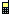 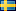 00000 - 000   Uppsala-Näs IK00000 - 000   Hässelby SK :200000 - 000   IFK Kumla00000 - 000   Katrineholms SK00000 - 000MatchnrDatumTidLagplanArenaResultat152Tor 2017-06-2916:00 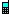   Segeltorps IF :Blå-  Uppsala-Näs IKR18Rocklunda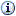 153Tor 2017-06-2916:00   Hässelby SK :2-  IFK KumlaR20Rocklunda255Tor 2017-06-2920:00   Katrineholms SK-  Segeltorps IF :BlåR21Rocklunda293Fre 2017-06-3009:00   Uppsala-Näs IK-  Hässelby SK :2R21Rocklunda493Fre 2017-06-3014:00   IFK Kumla-  Katrineholms SKR27Rocklunda494Fre 2017-06-3014:00   Hässelby SK :2-  Segeltorps IF :BlåR28Rocklunda650Fre 2017-06-3018:00   IFK Kumla-  Uppsala-Näs IKR8Rocklunda658Fre 2017-06-3018:00   Katrineholms SK-  Hässelby SK :2R28Rocklunda748Lör 2017-07-0108:00   Segeltorps IF :Blå-  IFK KumlaR20Rocklunda867Lör 2017-07-0111:00   Uppsala-Näs IK-  Katrineholms SKR27Rocklunda